Witajcie chłopcy!!!Dzisiaj wrócimy do piramidy zdrowego żywienia i aktywności fizycznej.Eksperci Instytutu Żywności i Żywienia opracowując Piramidę Zdrowego Żywienia i Aktywności Fizycznej, zdecydowali się uwzględnić w niej również zioła i inne przyprawy. 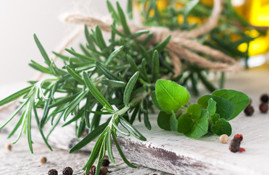 Zioła i inne przyprawy są obecne w diecie człowieka od wielu tysięcy lat. Były stosowane jako substancje wzbogacające smak i zapach żywności, zwiększające jej trwałość, ale także ze względu na korzystne działanie zdrowotne.Cenne związki zawarte w ziołachZawarte w nich związki wykazują wiele korzystnych właściwości. Mają m.in. działanie antyoksydacyjne,  poprawiają metabolizm cholesterolu, mogą działać bakterio- i wirusobójczo.Taki związki zawarte np. w kminie rzymskim, goździkach czy cynamonie mają właściwości antybakteryjne. Mogą być pomocne przy utrwalaniu wielu produktów spożywczych. Korzystne właściwości ziółZioła mają właściwości antyoksydacyjne. Np. czosnek ma wpływ na proces utleniania cholesterolu LDL. Wpływając hamująco na ten proces czosnek może być pomocny przy przeciwdziałaniu rozwojowi miażdżycy.Zioła zamiast soli i cukruStosowanie może sprzyjać ograniczeniu dodawania do potraw składników, takich, jak sól czy cukier, które w nadmiarze są niekorzystne.Dodanie niektórych przypraw (np. cynamon, wanilia, goździki, anyż) do potraw słodkich pozwala na mniejszy dodatek do nich cukru.Warto stosować zioła i przyprawyZioła o działaniu drażniącym w stosunku do czuciowych zakończeń nerwowych, rozszerzającym naczynia krwionośne: rozmaryn, gorczyca, olejek eukaliptusa;Zioła o działaniu przeciwbakteryjnym: tymianek, mięta, anyż, majeranek, cebula, czosnek, bazylia, kminek, koper włoski;Zioła o działaniu moczopędnym, dezynfekującym drogi moczowe: olejek jałowca, pietruszka;Zioła o działaniu pobudzającym wydzielanie soku żołądkowego: kminek, koper, kolendra, lubczyk;Zioła o działaniu uspakajającym: melisa, olejek waleriany, goździki;Zioła o działaniu przeciwutleniającym: rozmaryn, szałwia, imbir, oregano, majeranek, ziele angielskie, pieprz czarny i czerwony, jałowiec.Chcielibyśmy zachęcić Was do wykonania ogródka zielnego. Może to być jedna mała doniczka ustawiona na oknie kuchennym, duża skrzynka ustawiona na balkonie lub tarasie, lub grządki w ogrodzie. Możecie zasadzić lub posiać ulubione zioła, a jak wyrosną używać do ulubionych potraw. Liczymy na Waszą pomysłowość. Z pozdrowieniamip. Agnieszka i p. Krzyś